NEW YORK CITY COLLEGE OF TECHNOLOGY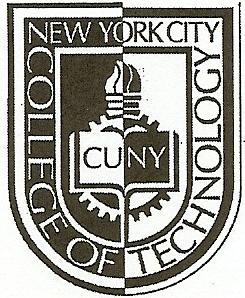 THE CITY UNIVERSITY OF NEW YORKDepartment of Computer Engineering Technology300 Jay Street, Brooklyn, NY 11201-1909CET 3640 – Software for Computer ControlMIDTERM EXTRA CREDITInstructions:You are give the following interface Movable():public interface Movable {	public void moveForward();	public void moveBackward();	public void stop();	public void moveLeft();	public void moveRight();}Based on the Movable interface create three classes: Car(), Plane(), and Ship() that implement it. After that, create a program that will polymorphically process an array of Movable by calling each of the interface methods, after creating an object for each one of the classes. Implement the classes in an Android Project and display on the phone main screen the following output:Plane flying forwardPlane taxiing backwardPlane landedPlane flying leftPlane flying right---------------------Car drives forwardCar drives backwardCar parkedCar turns leftCar turns right---------------------Ship navigates forwardShip navigates backwardShip dockedShip navigates leftShip navigates right---------------------Lab Report: On your OpenLab portfolio create a new page and post the following items:Description of the lab in your own words (1 point).Source Code (2 points).Screenshots of you program running and results (2 points).Show to the professor your app running (10 points).NOTE: These 15 points will be applied to your midterm score.Deadline: April 19, 2013 @ 2:15 PM.